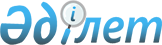 О внесении изменений и дополнений в некоторые приказы Министра сельского хозяйства Республики КазахстанПриказ Заместителя Премьер-Министра Республики Казахстан - Министра сельского хозяйства Республики Казахстан от 18 апреля 2018 года № 158. Зарегистрирован в Министерстве юстиции Республики Казахстан 26 июня 2018 года № 17118.
      ПРИКАЗЫВАЮ:
      1. Внести в некоторые приказы Министра сельского хозяйства Республики Казахстан следующие изменения и дополнения:
      1) в приказе Министра сельского хозяйства Республики Казахстан от 8 июля 2015 года № 4-2/616 "Об утверждении Правил проведения экспертизы сортовых и посевных качеств семян, в том числе семян, предназначенных для посева отечественными сельскохозяйственными товаропроизводителями" (зарегистрирован в Реестре государственной регистрации нормативных правовых актов № 12065, опубликован 28 октября 2015 года в информационно-правовой системе "Әділет"):
      Правила проведения экспертизы сортовых и посевных качеств семян, в том числе семян, предназначенных для посева отечественными сельскохозяйственными товаропроизводителями, утвержденные указанным приказом, изложить в новой редакции, согласно приложению 1 к настоящему приказу;
      2) в приказе Министра сельского хозяйства Республики Казахстан от 9 июля 2015 года № 4-2/626 "Об утверждении Правил осуществления сортового и семенного контроля, грунтовой оценки, лабораторных сортовых испытаний, экспертизы качества семян" (зарегистрирован в Реестре государственной регистрации нормативных правовых актов № 12102, опубликован 29 октября 2015 года в информационно-правовой системе "Әділет"):
      в Правилах осуществления сортового и семенного контроля, грунтовой оценки, утвержденных указанным приказом:
      пункты 7 и 8 исключить;
      пункты 20 и 21 изложить в следующей редакции:
      "20. Семенной контроль проводится путем отбора контрольных проб семян и последующего их исследования в аккредитованных лабораториях по экспертизе качества семян.
      21. По результатам лабораторных исследований контрольных проб аккредитованными лабораториями по экспертизе качества семян выдается заявителю результат анализа семян по форме, согласно приложению 4 к настоящим Правилам.";
      пункты 25 и 26 изложить в следующей редакции:
      "25. Контроль за проведением экспертизы сортовых и посевных качеств семян аккредитованными лабораториями по экспертизе качества семян и соблюдением ими нормативных правовых актов и национальных стандартов осуществляют госсеминспекторы.
      По результатам контроля составляется акт проверки проведения экспертизы сортовых и посевных качеств семян по форме, согласно приложению 6 к настоящим Правилам.
      26. Госсеминспекторы рассматривают претензии производителей семян в случае их несогласия с результатами исследований семян на сортовые и посевные качества, выданными аккредитованными лабораториями по экспертизе качества семян.
      В случае подтверждения расхождения показателей, полученных при исследовании контрольной пробы, с показателями, указанными в ранее выданных документах, подтверждающих качество семян, данная лаборатория по экспертизе качества семян выдает новые документы.";
      приложения 4 и 6 к указанным Правилам изложить в новой редакции, согласно приложениям 2 и 3 к настоящему приказу; 
      в Правилах осуществления экспертизы качества семян, утвержденных указанным приказом:
      пункты 2, 3 и 4 изложить в следующей редакции:
      "2. Виды работ по экспертизе качества семян, осуществляемые лабораторией, определяются областью аккредитации и подтверждаются аттестатом аккредитации, выданным органом аккредитации.
      Экспертиза качества семян сельскохозяйственных растений проводится в соответствии с действующими национальными стандартами по всем показателям, установленным национальными стандартами (полный анализ), или не по всем нормируемым показателям (неполный анализ).
      3. Установление соответствия посевных качеств семян требованиям национальных стандартов проводится аккредитованными лабораториями по экспертизе качества семян на основании исследования средней пробы, отобранной от партии семян в соответствии с национальными стандартами. Сортовые качества семян подтверждаются актом апробации сортовых посевов.
      Отбор средних проб от партий семян, предназначенных только для посева, производится семенным экспертом по заявке производителя семян и (или) производителем семян (их представителями), прошедшим соответствующую подготовку в аккредитованной лаборатории по экспертизе качества семян и имеющим соответствующее заключение.
      Отбор средних проб от партий семян, подлежащих реализации, производится по заявке производителя семян государственным инспектором по семеноводству соответствующего местного исполнительного органа при участии представителя производителя семян.
      Отбор средних проб оформляется актом по форме, согласно приложению 1 к настоящим Правилам. Средние пробы регистрируются в журнале регистрации средних проб по форме, согласно приложению 1-1 к настоящим Правилам.
      Акт отбора средних проб оформляется в двух экземплярах – один экземпляр передается производителю семян, у которого отобрана проба, другой направляется с пробой в лабораторию по экспертизе качества семян.
      4. Лаборатория по экспертизе качества семян в зависимости от результатов анализа проб выдает заявителю документы о качестве семян – удостоверение о кондиционности семян или результат анализа семян, а на семенной картофель – акт клубневого анализа. Данные документов о качестве семян заносятся в журнал качества семян по форме, согласно приложению 1-2 к настоящим Правилам.
      Выдача документов о качестве семян регистрируется в журнале регистрации выданных документов о качестве семян по форме, согласно приложению 1-3 к настоящим Правилам.";
      дополнить приложениями 1-1, 1-2 и 1-3, согласно приложениям 4, 5 и 6 к настоящему приказу;
      приложения 2, 3, 4 и 5 к указанным Правилам изложить в новой редакции, согласно приложениям 7, 8, 9 и 10 к настоящему приказу.
      2. Департаменту земледелия Министерства сельского хозяйства Республики Казахстан в установленном законодательством порядке обеспечить:
      1) государственную регистрацию настоящего приказа в Министерстве юстиции Республики Казахстан;
      2) в течение десяти календарных дней со дня государственной регистрации настоящего приказа направление его копии в бумажном и электронном виде на казахском и русском языках в Республиканское государственное предприятие на праве хозяйственного ведения "Республиканский центр правовой информации" для официального опубликования и включения в Эталонный контрольный банк нормативных правовых актов Республики Казахстан;
      3) в течение десяти календарных дней после государственной регистрации настоящего приказа направление его копии на официальное опубликование в периодические печатные издания; 
      4) размещение настоящего приказа на интернет-ресурсе Министерства сельского хозяйства Республики Казахстан после его официального опубликования;
      5) в течение десяти рабочих дней после государственной регистрации настоящего приказа представление в Департамент юридической службы Министерства сельского хозяйства Республики Казахстан сведений об исполнении мероприятий, предусмотренных подпунктами 1), 2), 3) и 4) настоящего пункта.
      3. Контроль за исполнением настоящего приказа возложить на курирующего вице-министра сельского хозяйства Республики Казахстан.
      4. Настоящий приказ вводится в действие по истечении десяти календарных дней после дня его первого официального опубликования. Правила проведения экспертизы сортовых и посевных качеств семян, в том
числе семян, предназначенных для посева отечественными
сельскохозяйственными товаропроизводителями Глава 1. Общие положения
      1. Настоящие Правила проведения экспертизы сортовых и посевных качеств семян, в том числе семян, предназначенных для посева отечественными сельскохозяйственными товаропроизводителями (далее – Правила), разработаны в соответствии с подпунктом 8-6) пункта 1 статьи 6 Закона Республики Казахстан от 8 февраля 2003 года "О семеноводстве" и определяют порядок проведения экспертизы сортовых и посевных качеств семян, в том числе семян, предназначенных для посева отечественными сельскохозяйственным товаропроизводителями (далее – сельскохозяйственный товаропроизводитель).
      2. Выбор поставщика услуг по экспертизе семян на сортовые и посевные качества проводится в соответствии с законодательством Республики Казахстан о государственных закупках товаров, работ и услуг.
      3. Экспертиза сортовых и посевных качеств семян (далее – экспертиза качества семян) проводится для сельскохозяйственных товаропроизводителей, государственных сортоиспытательных участков и станций, а также производителей оригинальных и элитных семян, семян первой, второй и третьей репродукций, аттестованных в соответствии с Правилами аттестации производителей оригинальных и элитных семян, семян первой, второй и третьей репродукций, реализаторов семян, утвержденными приказом исполняющего обязанности Министра сельского хозяйства Республики Казахстан от 27 марта 2015 года № 4-2/266 (зарегистрирован в Реестре государственной регистрации нормативных правовых актов № 11773).
      4. Экспертизу качества семян осуществляют лаборатории по экспертизе качеств семян, аккредитованные в порядке, установленном Законом Республики Казахстан от 5 июля 2008 года "Об аккредитации в области оценки соответствия". Глава 2. Порядок проведения экспертизы сортовых и посевных качеств семян, в том числе семян, предназначенных для посева отечественными сельскохозяйственными товаропроизводителями
      5. Экспертиза качества семян проводится в соответствии с действующими национальными стандартами (далее – стандарт) по показателям всхожести и (или) жизнеспособности, влажности, массы 1000 семян, чистоты, зараженности болезнями, заселенности вредителями (полный анализ), либо по одному или нескольким из указанных показателей (неполный анализ). Экспертиза качества семян хлопчатника проводится по следующим показателям: всхожесть, влажность, зрелость, механическая поврежденность, масса 1000 семян, засоренность, зараженность амбарными вредителями, горелость, остаточная волокнистость, остаточная опушенность.
      6. Количество исследований качества семян по видам сельскохозяйственных растений по каждому сельскохозяйственному товаропроизводителю, государственному сортоиспытательному участку и станции, определяется комиссией, созданной решением местного исполнительного органа района (города областного значения) (далее – акимат района). В состав комиссии включаются сотрудники акимата района, отделов сельского хозяйства и земельных отношений района (города областного значения), государственный инспектор по семеноводству области (района), представители отраслевых общественных и научных организаций, региональных палат Национальной палаты предпринимателей Республики Казахстан. Рабочим органом комиссии является отдел сельского хозяйства района (города областного значения) (далее – отдел).
      7. Для проверки соответствия качества семян требованиям нормативно-технической документации отбираются пробы семян от подготовленных к засыпке, хранению и посеву партий.
      Отбор проб из партий семян, предназначенных только для посева, производится семенными экспертами по заявке производителей семян и (или) производителями семян (их представителями), прошедшими соответствующую подготовку в аккредитованных лабораториях по экспертизе качества семян.
      Отбор проб из партий семян, подлежащих реализации, производится государственными инспекторами по семеноводству местного исполнительного органа области, города республиканского значения и столицы при участии представителя производителя семян.
      Партия семян сопровождается актом апробации сортовых посевов сельскохозяйственных растений.
      Отбор проб проводится в соответствии с национальными стандартами и оформляется актом отбора проб по форме, согласно приложению 1 к настоящим Правилам, в двух экземплярах. Один экземпляр акта отбора проб остается у сельскохозяйственного товаропроизводителя, у которого отобрана проба, другой экземпляр направляется с пробой в аккредитованную лабораторию по экспертизе качества семян.
      8. Аккредитованная лаборатория по экспертизе качества семян на основании результатов лабораторного анализа проб выдает сельскохозяйственному товаропроизводителю удостоверение о кондиционности семян или результат анализа семян № 1, согласно приложениям 2 и 3 к настоящим Правилам.
      Удостоверение о кондиционности семян выдается на партии семян, посевные качества которых проверены по всем показателям, указанным в пункте 5 настоящих Правил (полный анализ), и соответствуют требованиям национального стандарта.
      Допускается выдача удостоверения о кондиционности семян на семена озимых культур, используемых для посева в год их уборки, с учетом нормы жизнеспособности семян вместо всхожести, анализ которых проводят за пятнадцать и менее дней до посева (кроме семян, предназначенных для продажи) – без определения влажности и заселенности вредителями.
      Результат анализа семян № 2, согласно приложению 4 к настоящим Правилам выдается на семена, не отвечающие требованиям национального стандарта по одному из показателей качества, указанных в пункте 5 настоящих Правил (при полном анализе), а также на семена, проверенные не по всем показателям качества (неполный анализ).
      9. Аккредитованная лаборатория по экспертизе качества семян выдает удостоверение о кондиционности семян и (или) результат анализа семян в течение семи календарных дней со дня определения всхожести.
      По итогам проведенного анализа семян аккредитованной лабораторией по экспертизе качества семян составляется акт об оказании услуг по определению сортовых и посевных качеств семян, в том числе семян, предназначенных для посева отечественными сельскохозяйственными товаропроизводителями по форме, согласно приложению 5 к настоящим Правилам, в трех экземплярах, один из которых остается в аккредитованной лаборатории по экспертизе качества семян, второй передается сельскохозяйственному товаропроизводителю, третий – в отдел.
      10. Оставшаяся от анализа часть пробы хранится в аккредитованной лаборатории по экспертизе качества семян в течение одного месяца после окончания посева данной культуры в районе (согласно районной статистической отчетности).
      По истечении указанного срока или при получении пробы семян на повторный анализ, оставшаяся часть пробы возвращается сельскохозяйственному товаропроизводителю.
      11. На основании акта об оказании услуг по определению сортовых и посевных качеств семян отдел составляет акт оценки оказанных услуг по району по форме, согласно приложению 6 к настоящим Правилам, в двух экземплярах, один экземпляр которого направляется в областное управление сельского хозяйства местного исполнительного органа (далее – управление).
      Управление проверяет представленные отделом акты оценки оказанных услуг, составляет и утверждает сводный акт оказанных услуг по области по форме, согласно приложению 7 к настоящим Правилам.
      Управление на основании сводного акта оказанных услуг по области производит финансирование за оказанные услуги по определению сортовых и посевных качеств семян. 
      Ежеквартально к 5 числу месяца, следующего за отчетным кварталом (в четвертом квартале – не позднее 25 декабря соответствующего года), управление представляет в Министерство сельского хозяйства Республики Казахстан отчет о реализации бюджетной программы с указанием фактических показателей прямых и конечных результатов, а итоговый отчет – не позднее 1 февраля следующего финансового года.
                                     Акт отбора проб
                                           № ___
       для определения посевных качеств семян сельскохозяйственных растений*,
       принадлежащих
       ____________________________________________________________________
       ____________________________________________________________________
             (полное наименование юридического лица, фамилия, имя, отчество
             физического лица (при наличии), район, область)
       Мною, _____________________________ _______________________ 20___ года
             (должность, фамилия, имя,                   (число, месяц)
             отчество (при наличии))
       при участии ________________________________________________________
                   (организация, должность, фамилия, имя, отчество (при наличии)
                   представителей)
       (заполняется в случаях отбора проб из партий семян, предназначенных
       для реализации, а также споров)_______________________________________
       проведен осмотр семян и отбор по _______________________________ средних
                                     (номер национального стандарта)
       проб от партий, хранящихся __________________________________________
                   (отделение (бригада), хлебоприемное предприятие и другое)
                               1. Сведения о семенах
      1) Вид сельскохозяйственного растения__________________________________
       2) сорт _____________________________________________________________
       3) название, № и дата сортового документа_______________________________
       4) сортовая чистота или типичность, % __________________________________
       5) репродукция_______________________________________________________
       6) год урожая ________________________________________________________
       7) номер партии______________________________________________________
       8) масса партии, центнер_______________________________________________
       9) номера контрольных единиц _________________________________________
       10) число мест (мешков)_______________________________________________
       11) место хранения семян, номер склада, закрома__________________________
       12) откуда и когда получены семена_____________________________________
       13) какой подработке подвергались семена _______________________________
       14) который раз партия подвергается анализу, дата и номер последнего анализа
       ____________________________________________________________
       15) проводилось ли протравливание и каким препаратом____________________
       16) для какого анализа отобрана проба___________________________________
       17) назначение семян __________________________________________________
       18) количество представленных проб:
             в мешочке_______________________________________________________
             в бутылке________________________________________________________
             в пакете _________________________________________________________
       2. Пробы направлены в __________________________________ лабораторию по
       экспертизе качества семян.
       Лицо, отобравшее пробы ______________________________________________
                         (фамилия, имя, отчество (при наличии), подпись)
       Представители: ______________________________________________________
                         (фамилия, имя, отчество (при наличии), подпись)
       Гарантия: сохранность партии семян от смешения, засорения, понижения
       всхожести и других посевных качеств, а также сохранность дубликатов
       проб при их отборе _________________________________________
                         (наименование юридического лица, фамилия,
       _________________________________________________________________
       имя, отчество (при наличии) физического лица)
       гарантирует.
       Ответственное лицо за хранение _______________________________________
                               (фамилия, имя, отчество (при наличии), подпись)
       Схема размещения контрольных единиц
       (заполняется лицом, отобравшим пробу)
             Примечание: * настоящая форма распространяется на семена
       сельскохозяйственных растений, за исключением хлопчатника, сахарной свеклы и
       цветочных культур.
                               Удостоверение о кондиционности семян
       № ____                         действительно до ________________ 20__ года
                                                       (число, месяц)
       Выдано ___________________________________________________________________
       (полное наименование юридического лица, фамилия, имя, отчество (при наличии)
       физического лица, район, область) на партию № _____________ семян
       ____________________________________________________________________
                   (сельскохозяйственное растение, сорт)
       полученных от _______________________________________________________
       репродукции ______________________, года урожая _______________________
       массой ________________ центнеров, фракции №__________________________
       представленных на анализ при акте № _______ от ________________ 20__ года
                                                       (число, месяц)
       хранящихся __________________________________________________________
                   (№____ отделения (бригады)
       Число мест (мешков) склад № ___________, закром № ____________ насыпью
       Назначение семян ____________________________________________________
       Качество семян соответствует___________________________________ классу
                                           (прописью)
       Результаты анализа
       ________________________________________________________________________
       1. Чистота ________________ % в том числе ___________________________%
       2. Отход, всего _____ % в том числе преобладающие группы _____________%
       3. Семян других растений (штук на 1 килограмм (далее – кг) или %___________
       4. Семян других видов кормовых трав __________________________________%
       5. Семян других культурных растений (штук на 1 кг или %)_________________
       6. Семян сорных растений (штук на 1 кг или %), всего _____________________
       в том числе: семян овсюга (штук на 1 кг) _____________________________________%
       семян наиболее вредных сорняков (для кормовых трав, штук на 1 кг) ____%
       семян пырея ползучего (штук на 1 кг)________________________________%
       7. Головневых образований ________________________________________%
       8. Склероциев ____________________________________________________%
       9. Энергия прорастания ____________________________________________%
       10. Всхожесть ____________________________________________________%
       в том числе твердых _______________________________________________%
       Условия проращивания ____________________________________________%
       11. Жизнеспособность _____________________________________________%
       Метод определения_________________________________________________
       12. Посевная годность______________________________________________%
       13. Влажность _____________________________________________________%
       14. Масса 1000 семян____________________________________________ грамм
       15. Зараженность болезнями (заполняется при анализе семян методом:
       центрифугирования _________ штук или биологическим _________________%)
       16. Заселенность вредителями __________________________________________
       17. Данные внешнего осмотра пробы семян:
             цвет нормальный запах нормальный
             потемневший затхлый
       18. Ботанический состав преобладающих видов:
             семян других культурных растений __________________________________
                                                       (название)
             семян сортовых растений ___________________________________________
                                                       (название)
       19. Другие определения: _____________________________________________
       Предложения: ________________________________________________________
       _________________________________       _________       ______________________
       (должность уполномоченного лица)       (подпись)       (фамилия, имя, отчество
                                                       (при наличии))
       Место печати
       _______________ 20__ года
       (число, месяц)
                               Результат анализа семян № 1
       № ____
       Выдан в дополнение к удостоверению о кондиционности семян
       № ______ от __________________ 20__ года
                   (число, месяц)
       Срок действия удостоверения о кондиционности продлен
       до___________________ 20__ года
             (число, месяц)
       1. Всхожесть _______________________________________________________%
       2. Энергия прорастания _____________________________________________%
       3. Заселенность вредителями ___________________________________________
                                (заполняется по семенам, ранее заселенным
       ____________________________________________________________________
       клещом)
       Заключение и предложения:_________________________________________
       ____________________________________________________________________
       _________________________________       _________       ______________________
       (должность уполномоченного лица)       (подпись)       (фамилия, имя, отчество
                                                       (при наличии) )
       Место
       печати
       _______________ 20__ года
       (число, месяц)
                               Результат анализа семян № 2
       № ____
       Выдан ______________________________________________________________
             (полное наименование юридического лица, фамилия, имя, отчество
             физического лица (при наличии), район, область)
       на партию № _______ семян____________________________________________
                         (сельскохозяйственное растение, сорт)
       полученных от________________________________________________________
       репродукции _______________________, год урожая ______________________
       массой ___________________ центнеров, фракции № ______________________,
       представленных на анализ при акте № __________ от _____________ 20__ года
                                                       (число, месяц)
       хранящихся __________________________________________________________
                               (№ ___ отделения (бригады)
       Число мест (мешков), склад № ________, закром № _____________ насыпью
       Назначение семян ____________________________________________________
                                     Результаты анализа
       1. Чистота ______________________ % в том числе______________________ %
       2. Отход, всего __________________ % в том числе преобладающие группы
       __________________________________________________________________ %
       3. Семян других растений (штук на 1 килограмм (далее – кг) или %)
       ____________________________________________________________________
       4. Семян других видов кормовых трав _________________________________ %
       5. Семян других культурных растений (штук на 1 кг или %)_________________
       6. Семян сорных растений (штук на 1 кг или %), всего __________, в том числе:
       семян овсюга (штук на 1 кг) ____________________________________________
       семян наиболее вредных сорняков (для кормовых трав, штук на 1 кг) _________
       семян пырея ползучего (штук на 1 кг) ___________________________________
       семян карантинных сорняков (штук на 1 кг_______________________________
       семян ядовитых сорняков (штук на 1 кг) _________________________________
       7. Головневых образований __________________________________________ %
       8. Склероциев______________________________________________________%
       9. Галлов пшеничной нематоды (штук на 1 кг) ____________________________
       10. Энергия прорастания ____________________________________________ %
       11. Всхожесть _____________________________________________________ %
       в том числе твердых ________________________________________________ %
       Условия проращивания _______________________________________________
       12. Жизнеспособность _____________________________________________ %
       Метод определения _________________________________________________
       13. Влажность ____________________________________________________ %
       14. Масса 1000 семян _________________________________________ грамм
       15. Зараженность болезнями (заполняется при анализе семян методом:
       центрифугирования _________ штук или биологическим _____________________%)
       16. Заселенность вредителями _________________________________________
       17. Данные внешнего осмотра пробы семян:
             цвет нормальный запах нормальный
             потемневший затхлый
       18. Ботанический состав преобладающих видов:
             семян других культурных растений __________________________________
                                                       (название)
             семян сортовых растений __________________________________________
                                                       (название)
       19. Другие определения:_______________________________________________
                               Заключение и предложения:
       ____________________________________________________________________
       ____________________________________________________________________
       ____________________________________________________________________
       ____________________________________________________________________
       ____________________________________________________________________
                   При проведении полного или неполного анализа:
      Семена подлежат _________________________ и повторному полному анализу
                         (вид подработки)
       При проведении неполного анализа:
       семена по ___________________________________________________________
                   (наименование показателей, по которым проведен анализ)
       соответствуют требованиям национального стандарта.
       _________________________________       _________       _______________________
       (должность уполномоченного лица)       (подпись)       (фамилия, имя, отчество
                                                       (при наличии))
       Место
       печати
       _______________ 20__ года
       (число, месяц)
      Акт об оказании услуг по определению сортовых и посевных качеств семян,
             в том числе семян, предназначенных для посева отечественными
                   сельскохозяйственными товаропроизводителями
       № _______________ от       "______" _______________20____года
       Отдел сельского хозяйства _____________ района _________________области
       в лице руководителя отдела ___________________________________________,
                               (фамилия, имя, отчество (при наличии))
       с одной стороны, и лаборатория по экспертизе качества семян_______________
       _______________________________________________________ района в лице
       ____________________________________________________________________,
       (должность, фамилия, имя, отчество (при наличии) уполномоченного лица
       ____________________________________________________________________
       лаборатории)
       с другой стороны, ____________________________________________________
                         (наименование отечественного сельскохозяйственного
       ____________________________________________________________________
       товаропроизводителя)
       составили настоящий акт о том, что лаборатория по экспертизе качества
       семян оказала услуги по экспертизе качества семян в следующем объеме:
      Руководитель отдела сельского хозяйства__________________________ района
       ____________________________________________________________________
             (фамилия, имя, отчество (при наличии), подпись, печать)
       Руководитель сельскохозяйственного товаропроизводителя, которому оказана услуга
       ____________________________________________________________________
                   (фамилия, имя, отчество (при наличии), подпись, печать)
       _________________________________       _________       ______________________
       (должность уполномоченного лица)       (подпись)       (фамилия, имя, отчество
                                                       (при наличии))
       Место
       печати
       _______________ 20__ года
       (число, месяц)
                                                                   "Утверждаю"
                                                             Руководитель отдела
                                                             сельского хозяйства
                                                 ______________________________
                                                                         района
                                           ____________________________________
                                                       (фамилия, имя, отчество
                                                       (при наличии), подпись,
                                                                   печать)
                                                       "__" ___________ 20___года
                               Акт оценки оказанных услуг
       по ____________ району ___________ области за _________ (месяц) 20___ года
      Специалист отдела сельского                   Представитель лаборатории
       хозяйства района                               по экспертизе качества семян
       ___________________________                   _____________________________
       (фамилия, имя, отчество                               (фамилия, имя, отчество
       (при наличии), подпись)                         (при наличии), подпись, печать)
             Сводный акт оказанных услуг по бюджетной программе "Определение
             сортовых и посевных качеств семенного и посадочного материала" по
                   __________________ области "__"_________20__года
       ___________________ областное управление сельского хозяйства местного
исполнительного органа, в лице руководителя ____________________,
действующего на основании распоряжения Акима
_______________________________области от "___" ______________ 20__года №
____, именуемое в дальнейшем "Заказчик", и _____________, действующий на
основании Устава, именуемый в дальнейшем "Поставщик", согласно актам оценки
оказанных услуг, утвержденным районными отделами сельского хозяйства местного
исполнительного органа, составили настоящий сводный акт о нижеследующем:
       Поставщик в соответствии с Договором, заключенным между ним и
Заказчиком от "____"_________________20__года №_____ , оказал услуги со
следующими характеристиками:
      1. Дополнительная характеристика оказанных услуг – да/нет (нужное подчеркнуть).
       2. Претензий к оказанным услугам имеется/не имеется (нужное подчеркнуть).
       3. Общая стоимость оказанных услуг_____________________________________
                                           (сумма прописью)
       4. Сумма аванса – да/нет.
       5. Ранее заактированные суммы _________________________________________
                                           (сумма прописью)
       6. Следует к оплате_______________________________________________
                                           (сумма прописью)
       За Заказчика:                               За Поставщика:
       Руководитель областного управления
       сельского хозяйства
       ____________________________             ____________________________
       (фамилия, имя, отчество                   (фамилия, имя, отчество
       (при наличии), подпись, печать)             (при наличии), подпись, печать)
                               Результат анализа семян № ____
       Выдан ______________________________________________________________
                   (полное наименование юридического лица, фамилия, имя, отчество
                   (при наличии) физического лица, район, область)
       на партию № ______ семян _____________________________________________
                               (сельскохозяйственное растение, сорт)
       полученных от________________________________________________________
       репродукции _____________________________, год урожая _________________
       массой ___________ центнеров, фракции № _____________, представленных на
       анализ при акте № __________ от ______________ 20___ года,
                                     (число, месяц)
       хранящихся __________________________________________________________
                         (№ ___ отделения (бригады)
       Число мест (мешков), склад № ___________, закром № __________ насыпью
       Назначение семян ____________________________________________________
                                     Результаты анализа
       1. Чистота __________________________% в том числе___________________ %
       2. Отход, всего ______________________% в том числе преобладающие группы
       ___________________________________________________________________%
       3. Семян других растений (штук на 1 килограмм (далее – кг) или %)__________
       4. Семян других видов кормовых трав __________________________________%
       5. Семян других культурных растений (штук на 1 кг или %)_________________
       6. Семян сорных растений (штук на 1 кг или %), всего______________________
       в том числе:
       семян овсюга (штук на 1 кг) _____________________________________
       семян наиболее вредных сорняков (для кормовых трав, штук на 1 кг)_____
       семян пырея ползучего (штук на 1 кг) _______________________________
       семян карантинных сорняков (штук на 1 кг) __________________________
       семян ядовитых сорняков (штук на 1 кг) _____________________________
       7. Головневых образований ___________________________________________%
       8. Склероциев_______________________________________________________%
       9. Галлов пшеничной нематоды (штук на 1 кг)____________________________
       10. Энергия прорастания _____________________________________________%
       11. Всхожесть_______________________________________________________%
       в том числе твердых _____________________________________________% 
       Условия проращивания____________________________________________
       12. Жизнеспособность _______________________________________________%
       Метод определения _______________________________________________
       13. Влажность ______________________________________________________% 
       14. Масса 1000 семян_____________________________________________грамм
       15. Зараженность болезнями (заполняется при анализе семян методом:
       центрифугирования __________ штук или биологическим____________%
       16. Заселенность вредителями___________________________________________
       17. Данные внешнего осмотра пробы семян:
             цвет нормальный запах нормальный
             потемневший затхлый
       18. Ботанический состав преобладающих видов:
       семян других культурных растений _____________________________________
                                                 (название)
       семян сортовых растений ______________________________________________
                                                 (название)
       19. Другие определения:_______________________________________________
                                     Заключение и предложения:
       ______________________________________________________________________
       ______________________________________________________________________
       ______________________________________________________________________
       ______________________________________________________________________
       ______________________________________________________________________
                         При проведении полного или неполного анализа:
      Семена подлежат ________________________ и повторному полному анализу
                         (вид подработки)
       При проведении неполного анализа:
       семена по ___________________________________________________________
                   (наименование показателей, по которым проведен анализ)
       соответствуют требованиям национального стандарта.
       _________________________________       _________       ______________________
       (должность уполномоченного лица)       (подпись)       (фамилия, имя, отчество
                                                       (при наличии))
       Место
       печати
       _______________ 20__ года
       (число, месяц)
             Акт проверки проведения экспертизы сортовых и посевных качеств семян
       На основании _______________________________________ произведена
                               (заявления)
       проверка ____________________________________________________________
                   (наименование аккредитованной лаборатории по экспертизе
       ________________________________________________________________
       качества семян)
       по выполняемым работам по экспертизе сортовых и посевных качеств семян
       и соблюдения нормативных правовых актов и национальных стандартов
       в области семеноводства.
       Дата проведения проверки c "__" по "__" _____________ 20__ года
       Результаты проверки:
       Ведение журнала регистрации средних проб_________________________
       Ведение журнала качества семян___________________________________
       Надлежащее оформление документов о качестве семян
       _______________________________________________________________
       Хранение средних проб семян ___________________________________
       Соблюдение методики определения посевных качеств семян_________
       ____________________________________________________________________
       Выявленные нарушения:
       ____________________________________________________________________
       ____________________________________________________________________
       Заключение: ___________________________________________________
       _______________________________________________________________
       _______________________________________________________________
       Представитель
       аккредитованной лаборатории
       по экспертизе качества семян
       _______________       _____________       _____________________________________
       (должность)             (подпись)             (фамилия, имя, отчество (при наличии))
       Государственный инспектор
       по семеноводству
       ____________       ______________________________________
       (подпись)             (фамилия, имя, отчество (при наличии))
                               Журнал регистрации средних проб
      продолжение таблицы
      продолжение таблицы
      Примечание: журнал прошнуровывается, пронумеровывается, скрепляется
подписью должностного уполномоченного лица лаборатории и заверяется
печатью лаборатории.
                                     Журнал качества семян
      продолжение таблицы
      продолжение таблицы
      продолжение таблицы
      Примечание: журнал прошнуровывается, пронумеровывается, скрепляется
подписью должностного уполномоченного лица лаборатории и заверяется
печатью лаборатории.
                   Журнал регистрации выданных документов о качестве семян
      Примечание: журнал прошнуровывается, пронумеровывается, скрепляется
подписью должностного уполномоченного лица лаборатории и заверяется
печатью лаборатории.
                               Удостоверение о кондиционности семян
       № ____                   действительно до _________________ 20__ года
                                                 (число, месяц)
       Выдано
       ____________________________________________________________________
             (полное наименование юридического лица, фамилия, имя, отчество (при
             наличии) физического лица, район, область) на партию № __________семян
       ____________________________________________________________________
                         (сельскохозяйственное растение, сорт)
       полученных от _______________________________________________________
       репродукции ______________________, года урожая ______________________
       массой ________________ центнеров, фракции №__________________________
       представленных на анализ при акте № _________ от ______________ 20__ года
                                                       (число, месяц)
       хранящихся __________________________________________________________
                               (№___ отделения (бригады))
       Число мест (мешков) склад № ___________, закром № ____________ насыпью
       Назначение семян __________________________________________________
       Качество семян соответствует___________________________________ классу
                                           (прописью)
                                     Результаты анализа
       1. Чистота ________________ %, в том числе ___________________________%
       2. Отход, всего ______ % в том числе преобладающие группы __________%
       3. Семян других растений (штук на 1 килограмм (далее – кг) или %________
       4. Семян других видов кормовых трав __________________________________%
       5. Семян других культурных растений (штук на 1 кг или %)_________________
       6. Семян сорных растений (штук на 1 кг или %), всего ____________________
       в том числе:
       семян овсюга (штук на 1 кг)_________________________________________%
       семян наиболее вредных сорняков (для кормовых трав, штук на 1 кг) __%
       семян пырея ползучего (штук на 1 кг)________________________________%
       7. Головневых образований ________________________________________%
       8. Склероциев ____________________________________________________%
       9. Энергия прорастания ____________________________________________%
       10. Всхожесть ____________________________________________________%
       в том числе твердых _____________________________________________%
       Условия проращивания ____________________________________________%
       11. Жизнеспособность _____________________________________________%
       Метод определения________________________________________________
       12. Посевная годность______________________________________________%
       13. Влажность _____________________________________________________%
       14. Масса 1000 семян____________________________________________ грамм
       15. Зараженность болезнями (заполняется при анализе семян методом:
       центрифугирования _________ штук или биологическим _________________%)
       16. Заселенность вредителями _________________________________________
       17. Данные внешнего осмотра пробы семян:
             цвет нормальный запах нормальный
             потемневший затхлый
       18. Ботанический состав преобладающих видов:
       семян других культурных растений __________________________________
                                                 (название)
       семян сортовых растений ______________________________________
                                                 (название)
       19. Другие определения: _____________________________________________
       Предложения: ____________________________________________________
       _________________________________       _________       ______________________
       (должность уполномоченного лица)       (подпись)       (фамилия, имя, отчество
                                                       (при наличии))
       Место
       печати
       ______________ 20__ года
       (число, месяц)
                               Результат анализа семян № ___
       Выдан в дополнение к удостоверению о кондиционности семян
       № ______ от __________________ 20__ года
                   (число, месяц)
       Срок действия удостоверения о кондиционности продлен
       до _______________ 20__ года
             (число, месяц)
       1. Всхожесть ___________________________________________________% 
       2. Энергия прорастания _____________________________________________%
       3. Заселенность вредителями ___________________________________________
                               (заполняется по семенам, ранее заселенным
       ________________________________________________________________
       клещом)
       Заключение и предложения:_________________________________________
       __________________________________________________________________
       _________________________________       _________       ______________________
       (должность уполномоченного лица)       (подпись)       (фамилия, имя, отчество
                                                       (при наличии))
       Место
       печати
       _______________ 20__ года
       (число, месяц)
                               Результат анализа семян № ____
       Выдан ______________________________________________________________
             (полное наименование юридического лица, фамилия, имя, отчество
             (при наличии) физического лица, район, область)
       на партию № _______ семян____________________________________________
                                     (сельскохозяйственное растение, сорт)
       полученных от _______________________________________________________
       репродукции _______________________, год урожая _____________________
       массой ____________________ центнеров, фракции № _____________________,
       представленных на анализ при акте № __________ от _____________ 20__ года
                                                       (число, месяц)
       хранящихся _________________________________________________________
                         (№ ___ отделения (бригады))
       Число мест (мешков), склад № ________, закром № ________________ насыпью
       Назначение семян_____________________________________________________
                                     Результаты анализа
       ____________________________________________________________________
       1. Чистота _________________________ % в том числе____________________%
       2. Отход, всего _____________________ % в том числе преобладающие группы
       ___________________________________________________________________%
       3. Семян других растений (штук на 1 килограмм (далее – кг) или %)_______
       4. Семян других видов кормовых трав__________________________________%
       5. Семян других культурных растений (штук на 1 кг или %)_________________
       6. Семян сорных растений (штук на 1 кг или %), всего____________в том числе:
       семян овсюга (штук на 1 кг) ____________________________________________
       семян наиболее вредных сорняков (для кормовых трав, штук на 1 кг)_________
       семян пырея ползучего (штук на 1 кг)___________________________________
       семян карантинных сорняков (штук на 1 кг)_______________________________
       семян ядовитых сорняков (штук на 1 кг)__________________________________
       7. Головневых образований ___________________________________________%
       8. Склероциев_______________________________________________________%
       9. Галлов пшеничной нематоды (штук на 1 кг)____________________________
       10. Энергия прорастания ____________________________________________%
       11. Всхожесть _____________________________________________________%
       в том числе твердых________________________________________________%
       Условия проращивания________________________________________________
       12. Жизнеспособность______________________________________________%
       Метод определения___________________________________________________
       13. Влажность _____________________________________________________%
       14. Масса 1000 семян_____________________________________________грамм
       15. Зараженность болезнями (заполняется при анализе семян методом:
       центрифугирования_________ штук или биологическим __________________%
       16. Заселенность вредителями___________________________________________
       17. Данные внешнего осмотра пробы семян:
       цвет нормальный запах нормальный
       потемневший затхлый
       18. Ботанический состав преобладающих видов:
       семян других культурных растений_____________________________________
                                                 (название)
       семян сортовых растений ____________________________________________
                                                 (название)
       19. Другие определения:_______________________________________________
                               Заключение и предложения:
       ____________________________________________________________________
       ____________________________________________________________________
       ____________________________________________________________________
       ____________________________________________________________________
                         При проведении полного или неполного анализа:
      Семена подлежат _________________________ и повторному полному анализу
                         (вид подработки)
       При проведении неполного анализа:
       семена по __________________________________________________________
                   (наименование показателей, по которым проведен анализ)
       соответствуют требованиям национального стандарта.
       _________________________________       _________       ______________________
       (должность уполномоченного лица)       (подпись)       (фамилия, имя, отчество
                                                       (при наличии))
       Место
       печати
       _______________ 20__ года
       (число, месяц)
                               Результат анализа семян № ____
       Выдан ________________________________________________________
             (полное наименование юридического лица, фамилия, имя,
       ________________________________________________________________
       отчество (при наличии) физического лица, район, область)
       на партию № ___ семян ________________________________________________
                               (сельскохозяйственное растение, сорт)
       полученных от________________________________________________________
       репродукции ______________________, год урожая ______________________
       массой _____________________ центнеров, фракции № ____________________,
       представленных на анализ при акте № __________ от _____________ 20__ года
                                                       (число, месяц)
       хранящихся _________________________________________________________
                               (№ ___ отделения (бригады))
       Число мест (мешков), склад № _________, закром № ___________ насыпью
       Назначение семян ___________________________________________________
                                     Результаты анализа
      1. Чистота, % в том числе_____________________________________________%
       2. Отход, всего, в том числе преобладающие группы______________________%
       3. Семян других растений, (штук на 1 килограмм (далее – кг) или %)_____
       4. Семян других видов кормовых трав, %________________________________
       5. Семян других культурных растений, (штук на 1 кг или %)_______________
       6. Семян сорных растений (штук на 1 кг или %), всего ____________________
       в том числе:__________________________________________________________
       семян овсюга (штук на 1 кг) ____________________________________________
       семян наиболее вредных сорняков (для кормовых трав, штук на 1 кг) ________
       семян пырея ползучего, (штук на 1 кг)____________________________________
       семян карантинных сорняков, (штук на 1 кг) ______________________________
       семян ядовитых сорняков (штук на 1 кг)__________________________________
       7. Головневых образований,___________________________________________%
       8. Склероциев_______________________________________________________%
       9. Галлов пшеничной нематоды, (штук на 1 кг) __________________________
       10. Энергия прорастания,_____________________________________________%
       11. Всхожесть, ______________________________________________________%
       Условия проращивания ____________________________________________
       12. Жизнеспособность,_______________________________________________%
       Метод определения ________________________________________________
       13. Влажность,______________________________________________________%
       14. Масса 1000 семян, ____________ грамм
       15. Зараженность болезнями (заполняется при анализе семян методом:
       центрифугирования, штук________ или биологическим,______%)
       16. Заселенность вредителями __________________________________________
       17. Цвет нормальный потемневший
       18. Запах нормальный затхлый__________________________________________
       19. Другие определения: _______________________________________________
                                           Заключение:
       Партия семян неоднородна. Контрольные единицы № ______________________
       некондиционны по ________________________________, подлежат выделению
                         (наименование показателей)
       из общей партии и_________________________________ после чего вся партия
                               (вид подработки)
       должна быть проверена по всем показателям качества.
       _________________________________       _________       ______________________
       (должность уполномоченного лица)       (подпись)       (фамилия, имя, отчество
                                                       (при наличии))
       Место
       печати
       _______________ 20__ года
       (число, месяц)
					© 2012. РГП на ПХВ «Институт законодательства и правовой информации Республики Казахстан» Министерства юстиции Республики Казахстан
				
      Заместитель Премьер-Министра
Республики Казахстан –
Министр сельского хозяйства
Республики Казахстан 

У. Шукеев

"СОГЛАСОВАН"
Министр информации
и коммуникаций
Республики Казахстан
_______________ Д. Абаев
8 июня 2018 года
"СОГЛАСОВАН"
Министр финансов
Республики Казахстан
______________ Б. Султанов
27 апреля 2018 года
"СОГЛАСОВАН"
Министр по инвестициям
и развитию Республики Казахстан
_______________ Ж. Қасымбек
1 июня 2018 года
"СОГЛАСОВАН"
Министр национальной
экономики Республики Казахстан
______________ Т. Сулейменов
16 мая 2018 годаПриложение 1
к приказу Заместителя
Премьер – Министра
Республики Казахстан –
Министра сельского хозяйства
Республики Казахстан
от 18 апреля 2018 года № 158Утверждены 
приказом Министра сельского 
хозяйства Республики Казахстан
от 8 июля 2015 года № 4-2/616Приложение 1
к Правилам проведения
экспертизы сортовых и
посевных качеств семян, в том
числе семян, предназначенных
для посева отечественными
сельскохозяйственными
товаропроизводителямиФорма
№
Наименования
Номер по порядку
Номер по порядку
Номер по порядку
1
2
3
4
5Приложение 2
к Правилам проведения
экспертизы
 сортовых и посевных качеств
семян, в том числе семян,
предназначенных для посева
отечественными
сельскохозяйственными
товаропроизводителямиФормаПриложение 3
к Правилам проведения
экспертизы  сортовых и
посевных качеств семян, 
в том числе семян,
предназначенных для посева
отечественными
сельскохозяйственными
товаропроизводителямиФормаПриложение 4
к Правилам проведения
экспертизы сортовых и
посевных качеств семян, в том
числе семян, предназначенных
для посева отечественными
сельскохозяйственными
товаропроизводителямиФорма
Семена некондиционны по следующим показателям
Установлено при анализе
Установлено

национальным стандартом
1
2
3Приложение 5
к Правилам проведения
экспертизы сортовых и
посевных качеств семян, в том
числе семян, предназначенных
для посева отечественными
сельскохозяйственными
товаропроизводителямиФорма
№
Культура
Дата проведения исследования
Произведено исследований
Произведено исследований
Произведено исследований
Произведено исследований
№
Культура
Дата проведения исследования
Объем проверенных семян, тонн
Количество проведенных исследований
Цена за одно исследование, тенге
Общая сумма, тенге
1
2
3
4
5
6
7Приложение 6
к Правилам проведения
экспертизы сортовых и
посевных качеств семян, в том
числе семян, предназначенных
для посева отечественными
сельскохозяйственными
товаропроизводителямиФорма
№
Наименование отечественного сельскохозяйственного товаропроизводителя
Проведено исследований
Проведено исследований
Проведено исследований
Проведено исследований
№
Наименование отечественного сельскохозяйственного товаропроизводителя
Объем проверенных семян, тонн
Количество проведенных исследований
Цена за одно исследование, тенге
Общая сумма, тенге
1
2
3
4
5
5Приложение 7
к Правилам проведения
экспертизы сортовых и
посевных качеств семян, в том
числе семян, предназначенных
для посева отечественными
сельскохозяйственными
товаропроизводителямиФорма
№
Наименование района
Единица измерения
Количество проведенных исследований
Цена за одно исследование, тенге
Сумма, тенге
1
2
3
4
5
6Приложение 2
к приказу Заместителя
Премьер – Министра
Республики Казахстан –
Министра сельского хозяйства
Республики Казахстан
от 18 апреля 2018 года № 158Приложение 4
к Правилам осуществления
сортового и семенного контроля,
грунтовой оценкиФорма
Семена некондиционны по следующим показателям
Установлено при анализе
Установлено стандартом
1
2
3Приложение 3
к приказу Заместителя
Премьер – Министра
Республики Казахстан –
Министра сельского хозяйства
Республики Казахстан
от 18 апреля 2018 года № 158Приложение 6
к Правилам осуществления
сортового и семенного контроля,
грунтовой оценкиФормаПриложение 4
к приказу Заместителя
Премьер – Министра
Республики Казахстан –
Министра сельского хозяйства
Республики Казахстан
от 18 апреля 2018 года № 158Приложение 1-1
к Правилам осуществления
 экспертизы качества семянФорма
№
Количество контрольных единиц
Дата
Наименование юридического лица, фамилия, имя, отчество (при наличии) физического лица, у которого отобрана проба
Культура
Сорт
Откуда получены семена
Год

урожая
1
2
3
4
5
6
7
8
№

партии
Масса

партии, центнеров
Репродукция
№ и дата акта отбора проб
Место хранения
Назначение семян
9
10
11
12
13
14
Который раз партия подвергается анализу
Вес пробы, грамм
Вес пробы, грамм
Вид анализа
Фамилия, имя, отчество (при наличии), подпись специалиста, принявшего пробу
Который раз партия подвергается анализу
в мешочке
в бутылке
Вид анализа
Фамилия, имя, отчество (при наличии), подпись специалиста, принявшего пробу
15
16
17
18
19Приложение 5
к приказу Заместителя
Премьер – Министра
Республики Казахстан –
Министра сельского хозяйства
Республики Казахстан
от 18 апреля 2018 года № 158Приложение 1-2
к Правилам осуществления
экспертизы качества семянФорма
№ документа
Дата выдачи

документа
Срок действия
Культура
Сорт
Репродукция
Год урожая
№ партии
Масса партии, центнеров
1
2
3
4
5
6
7
8
9
Откуда получены семена
Место хранения
Назначение

семян
Вид подработки
№ и дата акта отбора
Который раз партия подвергается анализу
№ и дата выдачи предыдущего документа
10
11
12
13
14
15
16
Чистота и отход
Чистота и отход
Чистота и отход
Чистота и отход
Чистота и отход
Чистота и отход
Чистота и отход
Чистота и отход
Чистота и отход
Чистота и отход
Чистота и отход
Чистота и отход
Чистота и отход
Чистота и отход
Чистота и отход
Семян

основной

культуры , %
в том числе
в том числе
Отход ,%
Преобладающие группы ,%
Семян других растений всего, штук на 1 кгилограмм
в том числе семян
в том числе семян
в том числе семян
в том числе семян
в том числе семян
в том числе семян
в том числе семян
Головневые образования (мешочки, комочки), %
Рожки

спорыньи ,%
Семян

основной

культуры , %
Отход ,%
Преобладающие группы ,%
Семян других растений всего, штук на 1 кгилограмм
других культурных растений, штук на 1 кгилограмм
сорных растений, штук на 1 кгилограмм
овсюга, штук на 1 кгилограмм
карантинных растений, штук на 1 кгилограмм
других видов кормовых трав, штук на 1 кгилограмм
наиболее вредных, штук на 1 кгилограмм
ядовитых ,

штук

на 1

кгилограмм
Головневые образования (мешочки, комочки), %
Рожки

спорыньи ,%
17
18
19
20
21
22
23
24
25
26
27
28
29
30
3 1
Энергия прорастания, %
Всхожесть, %
Жизнеспособность, %
Влажность, %
Масса 1000 семян, грамм
Заселенность вредителями,

штук на 1 килограмм
Зараженность болезнями, %
Класс семян (некондиционные)
32
33
34
35
36
37
38
39Приложение 6
к приказу Заместителя
Премьер – Министра
Республики Казахстан –
Министра сельского хозяйства
Республики Казахстан
от 18 апреля 2018 года № 158Приложение 1-3
к Правилам осуществления
экспертизы качества семянФорма
№
Наименование юридического лица, фамилия, имя, отчество (при наличии) физического лица
Культура
Количество, тонн
Наименование документа
№ и дата выданного документа
Подпись
1
2
3
4
5
6
7Приложение 7
к приказу Заместителя
Премьер – Министра
Республики Казахстан –
Министра сельского хозяйства
Республики Казахстан
от 18 апреля 2018 года № 158Приложение 2
к Правилам осуществления
экспертизы качества семянФормаПриложение 8
к приказу Заместителя
Премьер – Министра
Республики Казахстан –
Министра сельского хозяйства
Республики Казахстан
от 18 апреля 2018 года № 158Приложение 3 
к Правилам осуществления
экспертизы качества семянФормаПриложение 9
к приказу Заместителя
Премьер – Министра
Республики Казахстан –
Министра сельского хозяйства
Республики Казахстан
от 18 апреля 2018 года № 158Приложение 4 
к Правилам осуществления
экспертизы качества семянФорма
Семена некондиционны

по следующим показателям
Установлено

при анализе
Установлено

стандартом
1
2
3Приложение 10
к приказу Заместителя
Премьер – Министра
Республики Казахстан –
Министра сельского хозяйства
Республики Казахстан
от 18 апреля 2018 года № 158Приложение 5 
к Правилам осуществления
экспертизы качества семянФорма
Показатели качества
Средний

Показатель
Номера контрольных

единиц, подлежащих

выделению, и их качество
Номера контрольных

единиц, подлежащих

выделению, и их качество
Номера контрольных

единиц, подлежащих

выделению, и их качество
1
2
3
4
5